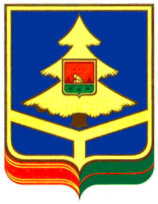               УПРАВЛЕНИЕ ВЕТЕРИНАРИИ БРЯНСКОЙ ОБЛАСТИ__________________________________________________________________ПРИКАЗ29.12.2017 г. № 400г. БрянскОб утверждении Регламента рассмотрения обращений граждан в управлении ветеринарии Брянской областиВ соответствии с Федеральным законом от 2 мая 2006 года № 59-ФЗ «О порядке рассмотрения обращений граждан Российской Федерации», Законом Брянской области от 11 ноября 2008 года № 90-З «О дополнительных гарантиях реализации права граждан на обращение в Брянской области» 	
ПРИКАЗЫВАЮ:1. Утвердить прилагаемый Регламент рассмотрения обращений граждан в управлении ветеринарии Брянской области.	2. Настоящий приказ опубликовать в средствах массовой информации и на официальном сайте управления ветеринарии Брянской области.3. Контроль за исполнением настоящего приказа возложить на  заместителя начальника управления ветеринарии  Брянской области Емельяненко А.А.Начальник управления            подпись               Н.В. Шлык


Утвержденприказом управления ветеринарииБрянской областиот 29.12.2017 г. № 400РЕГЛАМЕНТ рассмотрения обращений граждан в управлении ветеринарии Брянской области1. Общие положения1.1. Настоящий Регламент рассмотрения обращений граждан в управлении ветеринарии Брянской области (далее - регламент) определяет порядок регистрации и рассмотрения обращений граждан, контроль за его исполнением, организацию личного приема граждан.	1.2. Настоящий регламент разработан в соответствии с требованиями Федерального закона Российской Федерации от 2 мая 2006 года № 59-ФЗ «О порядке рассмотрения обращений граждан Российской Федерации», а также Закона Брянской области от 11 ноября 2008 года           № 90-З «О дополнительных гарантиях реализации права граждан на обращение в Брянской области».	1.3. Исполнение Регламента.Нормативные правовые акты, регламентирующие порядок рассмотрения обращений граждан:Конституция Российской Федерации;	Федеральный закон от 27 июля 2004 года № 79-ФЗ «О государственной гражданской службе Российской Федерации»;	Федеральный закон от 2 мая 2006 года № 59-ФЗ «О порядке рассмотрения обращений граждан Российской Федерации»;	Закон Брянской области от 11 ноября 2008 года № 90-З «О дополнительных гарантиях реализации права граждан на обращение в Брянской области»;	Указ Губернатора Брянской области от 29 января 2013 года № 63 «Об утверждении Положения об управлении ветеринарии Брянской области».1.4. Основные термины, используемые в настоящем регламенте:1.4.1. Обращение гражданина (далее - обращение) - направленные в государственный орган или должностному лицу в письменной форме или в форме электронного документа предложение, заявление или жалоба, а также устное обращение гражданина в государственный орган.  1.4.2. Предложение - рекомендация гражданина по совершенствованию законов и иных нормативных правовых актов, деятельности государственных органов и органов местного самоуправления, развитию общественных отношений, улучшению социально-экономической и иных сфер деятельности государства и общества.	1.4.3. Заявление - просьба гражданина о содействии в реализации его конституционных прав и свобод или конституционных прав и свобод других лиц либо сообщение о нарушении законов и иных нормативных правовых актов, недостатках в работе государственных органов, органов местного самоуправления и должностных лиц, либо критика деятельности указанных органов и должностных лиц,	1.4.4. Жалоба - просьба гражданина о восстановлении или защите его нарушенных прав, свобод или законных интересов либо прав, свобод или законных интересов других лиц.	1.4.5. Должностное лицо - лицо, постоянно, временно или по специальному полномочию осуществляющее функции представителя власти либо выполняющее организационно-распорядительные, административно-хозяйственные функции в государственном органе или органе местного самоуправления.	1.5. Управление ветеринарии Брянской области (далее - управление) в пределах своей компетенции обеспечивает организацию личного приема граждан, рассмотрение индивидуальных или коллективных обращений граждан, объединений граждан, в том числе юридических лиц, поступивших в управление в письменной форме, телеграммой или посредством факсимильной связи, в форме электронного документа или в форме устного обращения к должностному лицу во время личного приема граждан, в ходе выездного приема граждан или во время выездных мероприятий, принятие по ним решений и направление ответа в установленный законом срок.	Место нахождения управления: 241007, г. Брянск, ул. Вали Сафроновой, д. 89.	График работы: понедельник - четверг - с 8.30 до 17.45; пятница - с 8.30 до 16.30; обеденный перерыв - с 13.00 до 14.00.	В предпраздничные дни продолжительность времени работы управления сокращается на 1 час.	Приемная управления: (4832) 66-64-10 (тел.), 66-64-89 (факс).	Адрес электронной почты: uhrveter32@yandex.ru.	Информация о порядке организации личного приема и рассмотрения обращений граждан предоставляется на информационных стендах управления, а также по телефону и посредством ее размещения на официальном сайте управления http://www.uprveter32.ru/.	1.6. Граждане могут направить в управление:	- письменное обращение по почтовому адресу: 241007, г. Брянск,      ул. Вали Сафроновой, д. 89.- письменное обращение по факсу: (4832) 66-64-89;	- обращение в форме электронного документа по адресу электронной почты управления: uhrveter32@yandex.ru.	Письменные обращения также принимаются в приемной управления, в том числе полученные в ходе личного приема уполномоченными должностными лицами управления.1.7. Устные обращения граждан принимаются уполномоченными лицами в приемной управления. 2. Порядок работы с обращениями граждан и организаций
2.1. Порядок регистрации обращений.2.1.1. Обращения граждан поступают в управление посредством «Почты России», фельдъегерской связью, по информационным системам общего пользования (по электронной почте на адрес управления либо через электронную общественную приемную на сайте управления в разделе «Обращения граждан»), в ходе проведения личных приемов граждан, в том числе во время выездных мероприятий.	2.1.2. Секретарь-машинистка управления при приеме документов:	- проверяет правильность указания адресата и целостность упаковки корреспонденции, возвращает на почту невскрытыми ошибочно поступившие (не по адресу) письма;	- проводит сверку реестров на корреспонденцию, поступившую фельдъегерской связью;	- вскрывает конверты, проверяет наличие в них документов (разорванные документы подклеиваются), которые в дальнейшем вместе с конвертом прилагаются к тексту письма;	- при приеме письменного обращения непосредственно от гражданина в приемной управления по его требованию на втором экземпляре обращения делается отметка с указанием даты приема обращения и сообщается контактный телефон (телефон для справок по обращениям граждан);	- прием обращений, направленных факсимильной связью, осуществляется после их поступления на факсимильный аппарат. Должностное лицо, принявшее обращение, проверяет правильность адресования и передает его на регистрацию.	2.1.3. Все поступающие в управление обращения граждан подлежат обязательной регистрации в электронном виде в системе электронного документооборота «Дело» (далее - СЭД «Дело») в течение трех дней с момента поступления.2.2. Порядок работы с зарегистрированными обращениями.2.2.1. Обращение, поступившее в управление в письменной форме или в форме электронного документа, подлежит рассмотрению в порядке, установленном Федеральным законом от 2 мая 2006 года № 59-ФЗ «О порядке рассмотрения обращений граждан Российской Федерации», законом Брянской области от 11 ноября 2008 года № 90-З «О дополнительных гарантиях реализации права граждан на обращение в Брянской области» и настоящим регламентом.	Письменное обращение гражданина в обязательном порядке должно содержать либо наименование управления, либо фамилию, имя, отчество начальника управления ветеринарии Брянской области (далее - начальник) или заместителей начальника, либо должность соответствующего лица. Также гражданин указывает свои фамилию, имя, отчество (последнее - при наличии), почтовый адрес, по которому должен быть направлен ответ, уведомление о переадресации обращения, излагает суть предложения, заявления или жалобы, ставит личную подпись и дату. В случае необходимости в подтверждение своих доводов гражданин прилагает к письменному обращению документы и материалы либо их копии.	Обращение гражданина, поступившее в управление в форме электронного документа, в обязательном порядке должно содержать фамилию, имя, отчество (последнее - при наличии) гражданина, адрес электронной почты, если ответ должен быть направлен в форме электронного документа, и почтовый адрес, если ответ должен быть направлен в письменной форме, а также суть предложения, заявления или жалобы. Гражданин вправе приложить к такому обращению необходимые документы и материалы в электронной форме либо направить указанные документы и материалы или их копии в письменной форме.	2.2.2. Срок рассмотрения обращений граждан - в течение 30 дней со дня регистрации.	Обращения граждан, содержащие вопросы защиты прав ребенка, предложения по предотвращению возможных аварий и иных чрезвычайных ситуаций, рассматриваются в срок не позднее трех рабочих дней со дня их регистрации.2.2.3. В соответствии с частью 2 статьи 12 Федерального закона        от 2 мая 2006 года № 59-ФЗ «О порядке рассмотрения обращений граждан Российской Федерации» в исключительных случаях, а также в случае направления запроса, предусмотренного частью 2 статьи 10 указанного Федерального закона, начальник, заместители начальника вправе продлить срок рассмотрения обращения не более чем на 30 дней, уведомив о продлении срока его рассмотрения гражданина, направившего обращение.	2.2.4. Письменное обращение, содержащее вопросы, решение которых не входит в компетенцию управления, направляется в течение семи дней со дня регистрации в соответствующий орган государственной власти, орган местного самоуправления или соответствующему должностному лицу, в компетенцию которых входит решение поставленных в обращении вопросов, с уведомлением гражданина, направившего обращение, о переадресации обращения.	2.2.5. Если в письменном обращении не указаны фамилия гражданина, направившего обращение, или почтовый адрес, по которому должен быть направлен ответ, ответ на обращение не дается.	Если в указанном обращении содержатся сведения о подготавливаемом, совершаемом или совершенном противоправном деянии, а также о лице, его подготавливающем, совершающем или совершившем, обращение подлежит направлению в государственный орган в соответствии с его компетенцией.	Обращение, в котором обжалуется судебное решение, в течение семи дней со дня регистрации возвращается гражданину, направившему обращение, с разъяснением порядка обжалования данного судебного решения.	Письменное обращение, в котором содержатся нецензурные либо оскорбительные выражения, угрозы жизни, здоровью и имуществу должностного лица, а также членов его семьи, управление вправе оставить без ответа по существу поставленных в нем вопросов и сообщить гражданину, направившему обращение, о недопустимости злоупотребления правом.Если текст письменного обращения не поддается прочтению, ответ на обращение не дается и оно не подлежит направлению на рассмотрение в государственный орган, орган местного самоуправления или должностному лицу в соответствии с их компетенцией, о чем в течение семи дней со дня регистрации обращения сообщается гражданину, направившему обращение, если его фамилия и почтовый адрес поддаются прочтению.	Если в письменном обращении гражданина содержится вопрос, на который ему неоднократно (два раза и более) давались письменные ответы по существу в связи с ранее направляемыми обращениями, и при этом в обращении не приводятся новые доводы или обстоятельства, начальник, заместители начальника вправе принять решение о безосновательности очередного обращения и прекращении переписки с гражданином по данному вопросу при условии, что указанное обращение и ранее направляемые обращения направлялись в управление. О данном решении уведомляется гражданин, направивший обращение.	Если ответ по существу поставленного в обращении вопроса не может быть дан без разглашения сведений, составляющих государственную или иную охраняемую Федеральным законом тайну, гражданину, направившему обращение, сообщается о невозможности дать ответ по существу поставленного в нем вопроса в связи с недопустимостью разглашения указанных сведений.	В случае если причины, по которым ответ по существу поставленных в обращении вопросов не мог быть дан, в последующем были устранены, гражданин вправе вновь направить обращение в управление.	2.2.6. Если в обращениях граждан наряду с вопросами, относящимися к компетенции управления, содержатся вопросы, разрешение которых находится в компетенции различных органов государственной власти, органов местного самоуправления или должностных лиц, копии обращений направляются в течение семи дней со дня регистрации в соответствующие государственные органы, органы местного самоуправления или соответствующим должностным лицам.	2.2.7. Если гражданин приложил к своему обращению или передал при рассмотрении обращения документы и материалы либо их копии, которые имеют для него ценность или необходимы ему для дальнейшей защиты своих прав, и настаивает на возвращении ему этих документов, материалов либо их копий, то они должны быть возвращены гражданину. При этом управление вправе изготовить и оставить в своем распоряжении копии возвращаемых документов и материалов.	2.3. Подготовка ответов на обращения граждан.2.3.1. Обращение гражданина (с материалами к обращению) направляется начальнику, заместителям начальника в день регистрации.	2.3.2. После рассмотрения начальником или заместителями начальника поступивших обращений граждан они передаются на исполнение в структурное подразделение управления согласно резолюции.	2.3.3. Должностные лица, ответственные за рассмотрение обращений, в соответствующем структурном подразделении управления:- обеспечивают объективное, всестороннее и своевременное рассмотрение обращения, в случае необходимости - с участием гражданина, направившего обращение;	- запрашивают, в том числе в электронной форме, необходимые для рассмотрения обращения документы и материалы в других государственных органах, органах местного самоуправления и у иных должностных лиц, за исключением судов, органов дознания и органов предварительного следствия;	- принимают меры, направленные на восстановление или защиту нарушенных прав, свобод и законных интересов гражданина;	- дают письменный ответ по существу поставленных в обращении вопросов, за исключением случаев, указанных в пункте 2.2.5 настоящего регламента;	- уведомляют гражданина о направлении его обращения на рассмотрение в другой государственный орган, орган местного самоуправления или иному должностному лицу в соответствии с их компетенцией.	2.3.4. Должностные лица, ответственные за рассмотрение обращений граждан, подготавливают проект ответа гражданину не позднее чем за 3 дня до наступления контрольного срока исполнения обращений, в том числе с мотивированной просьбой о продлении срока, и согласовывают его в установленном порядке.	Ответ на обращение оформляется на официальном бланке управления исполнителями соответствующих структурных подразделений и подписывается начальником, заместителями начальника.	2.3.5. При поступлении на рассмотрение письменного обращения гражданина, перенаправленного с сопроводительным документом из других органов государственной власти, по запросу соответствующего органа государственной власти в его адрес готовится ответ с информацией об итогах рассмотрения письменного обращения.	2.3.6. Ответы на обращения граждан должны быть аргументированными, содержать ссылки на нормы законодательства Российской Федерации и Брянской области с разъяснением по существу всех затронутых в них вопросов, а также содержать четкое разъяснение порядка обжалования принятого решения с указанием органа (должностного лица), к которому может быть направлена жалоба.	2.3.7. Секретарь-машинистка управления после подписания начальником или заместителями начальника ответа на обращение гражданина в течение рабочего дня проверяют правильность оформления ответа, присваивают ему исходящий регистрационный номер и отправляют гражданину. Отправление ответов без регистрации не допускается.	2.3.8. Ответ на обращение направляется по почтовому адресу, указанному в обращении.	Ответ на обращение, поступившее в форме электронного документа, направляется в форме электронного документа с электронной почты управления по адресу электронной почты, указанному в обращении, или в письменной форме по почтовому адресу, указанному в обращении.Письменный ответ на коллективное обращение граждан направляется одному из авторов обращения, указанному в обращении в качестве получателя ответа или представителя всех авторов обращения при его рассмотрении. Если такое лицо в коллективном обращении не указано, ответ направляется одному из списка граждан, подписавших обращение, для доведения содержания ответа до сведения остальных авторов обращения.2.4. Порядок хранения рассмотренных обращений.2.4.1. Дела, по обращениям граждан, формируются и хранятся в отделе организационно-правового обеспечения и кадровой работы управления, согласно номенклатуре дел управления.	
3. Организация личного приема граждан3.1. Личный прием граждан по вопросам, отнесенным к компетенции управления, проводится в целях поддержания непосредственных контактов управления с населением и оперативного решения актуальных вопросов на основе качественного и своевременного рассмотрения обращений, предложений и жалоб граждан.	Помещение для осуществления приема граждан должно быть оборудовано в соответствии с санитарными нормами и правилами с соблюдением мер безопасности. Для написания заявления непосредственно в управлении гражданам отводятся места, оборудованные стульями, столами, канцелярскими принадлежностями и бумагой формата А4 для составления письменных обращений.	3.2. Личный прием граждан проводится начальником в его отсутствие заместителем начальника, курирующим вопросы во вторник в рабочие дни в соответствии с утвержденным графиком с 9.00 до 11.00.	Информация о личном приеме граждан размещается на официальном сайте управления, а также на информационном стенде в управлении.  3.3. Запись на личный прием граждан начинается с первого рабочего дня текущего месяца и осуществляется ежедневно в рабочие дни с 9.00 до 16.00. Запись на личный прием граждан осуществляется в Журнале регистрации личного приёма граждан управления ветеринарии Брянской области.	3.4. Правом на внеочередной личный прием в дни и часы, установленные настоящим регламентом, обладают:	- ветераны Великой Отечественной войны, ветераны боевых действий;	- инвалиды I и II групп и их законные представители (один из родителей, усыновителей, опекун или попечитель);	- лица из числа детей-сирот и детей, оставшихся без попечения родителей.	3.5. В случае необходимости начальник даёт поручения должностным лицам соответствующих структурных подразделений управления о подготовке необходимых материалов по рассматриваемому вопросу к дате приема или участии в приеме.	3.6. При личном приеме гражданин предъявляет документ, удостоверяющий его личность, а также (при необходимости) документы, обосновывающие и поясняющие суть обращения. На основании этих документов оформляется карточка личного приема гражданина.	3.7. Во время личного приема гражданин может сделать устное заявление либо оставить письменное обращение по существу поставленных им вопросов, в том числе в целях принятия мер по восстановлению или защите его нарушенных прав, свобод и законных интересов.Содержание устного обращения гражданина заносится в карточку личного приема гражданина. В случае если изложенные в устном обращении факты и обстоятельства являются очевидными и не требуют дополнительной проверки, ответ на обращение с согласия гражданина может быть дан устно в ходе личного приема, о чем делается запись в карточке личного приема гражданина. В остальных случаях дается письменный ответ по существу поставленных в обращении гражданина вопросов.	Письменные обращения граждан, принятые в ходе личного приема, подлежат регистрации (присвоению регистрационного номера) и рассмотрению в порядке, установленном Федеральным законом от 2 мая 2006 года № 59-ФЗ «О порядке рассмотрения обращений граждан  Российской Федерации» и настоящим регламентом.	3.8. Если поставленные гражданином вопросы не входят в компетенцию управления, гражданину дается разъяснение, куда и в каком порядке ему следует обратиться.	В ходе личного приема гражданину может быть отказано в дальнейшем рассмотрении обращения, если ему ранее был дан ответ по существу поставленных в обращении вопросов.3.9. В случаях если на личном приеме возникают новые вопросы и обращения, которые не могут быть решены непосредственно во время приема, гражданину предлагается оставить заявление в письменной форме, которое в установленном настоящим регламентом порядке подлежит регистрации и последующему направлению на рассмотрение и подготовку ответа по существу структурными подразделениями управления в соответствии с их компетенцией.	3.10. Карточка личного приема граждан (в том числе письменное обращение при наличии) с приложением имеющихся материалов по рассматриваемому вопросу передается на исполнение в структурное подразделение управления согласно резолюции.	
4. Контроль и обобщение результатов работы по рассмотрению обращений граждан4.1. Контролю подлежат все зарегистрированные обращения граждан. Контроль за поступившим обращением начинается с момента его регистрации и заканчивается при регистрации ответа его автору.4.2. Контроль за соблюдением сроков рассмотрения обращений граждан осуществляется начальниками структурных подразделений управления, ответственных за рассмотрение обращения.	4.3. Контроль за соблюдением сроков рассмотрения обращений граждан осуществляется на основании сведений, содержащихся в СЭД «Дело».Началом срока рассмотрения обращений граждан считается день их регистрации, окончанием - день регистрации письменного ответа.	4.4. Контроль за решением вопросов, содержащихся в обращениях граждан, осуществляется начальником структурного подразделения управления, ответственного за рассмотрение обращения.	4.5. Снятие обращения с контроля, непосредственно поступившего в управление, осуществляет начальник или заместитель начальника управления. Промежуточный ответ на обращение или перепоручение исполнения обращения другому должностному лицу или структурному подразделению управления не является основанием для снятия обращения с контроля.